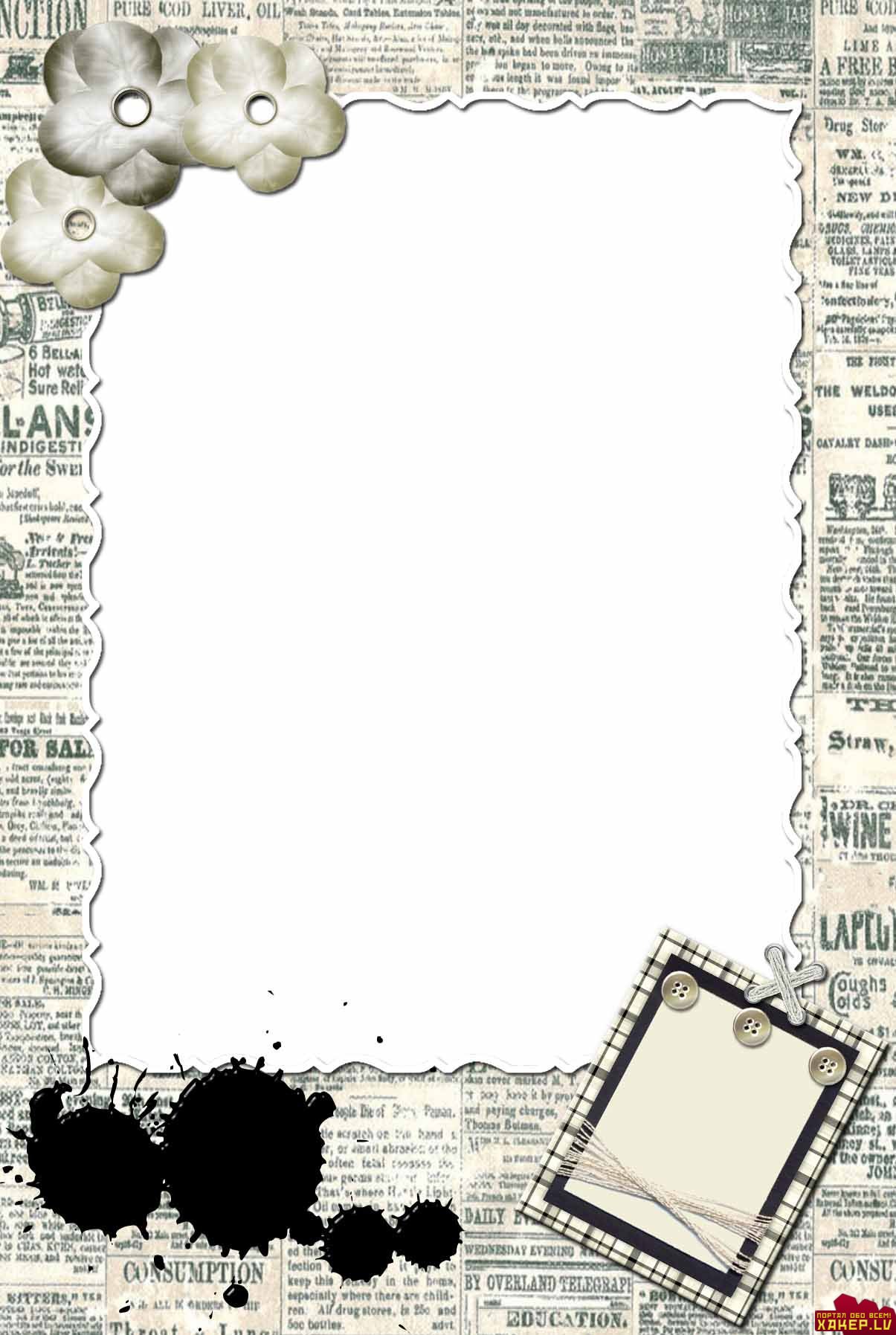 Правила воспитанияот Юлии ГиппенрейтерМожно выражать свое недовольство отдельными действиями ребенка, но не ребенком в целом.Можно осуждать действия ребенка, но не его чувства, какими бы нежелательными или «непозволительными» они не были.Недовольство действиями ребенка не должно быть систематическим, иначе оно перерастет в непринятия его.Не вмешивайтесь в дело, которым занят ребенок, если он не просит помощи. Своим невмешательством вы будете сообщать ему: «С тобой все в порядке! Ты, конечно, справишься!»Если ребенку трудно, и он готов принять вашу помощь, обязательно помогите ему. При этом:Возьмите на себя только то, что он не может выполнить сам, остальное предоставьте делать ему самому.По мере освоения ребенком новых действий постепенно передавайте их ему.Постепенно, но неуклонно снимайте с себя заботу и ответственность за личные дела вашего ребенка и передавайте их ему.Позволяйте вашему ребенку встречаться с отрицательными последствиями своих действий (или своего бездействия). Только тогда он будет взрослеть и становиться «сознательным».Если ребенок вызывает у вас своим поведением отрицательные переживания, сообщите ему об этом.Когда вы говорите о своих чувствах ребенку, говорите от ПЕРВОГО ЛИЦА. О СЕБЕ, О СВОЕМ переживании, а не о нем, не о его поведении.Не требуйте от ребенка невозможного или трудновыполнимого. Вместо этого посмотрите, что вы можете изменить в окружающей обстановке.Чтобы избегать излишних проблем и конфликтов,соразмеряйте собственные ожидания свозможностями ребенка.Старайтесь не присваивать себе эмоциональныепроблемы ребенка.     Ю.Б. Гиппенрейтер - Общаться с ребенком. Как?